Příloha č. 2_Zákres do katastrální mapy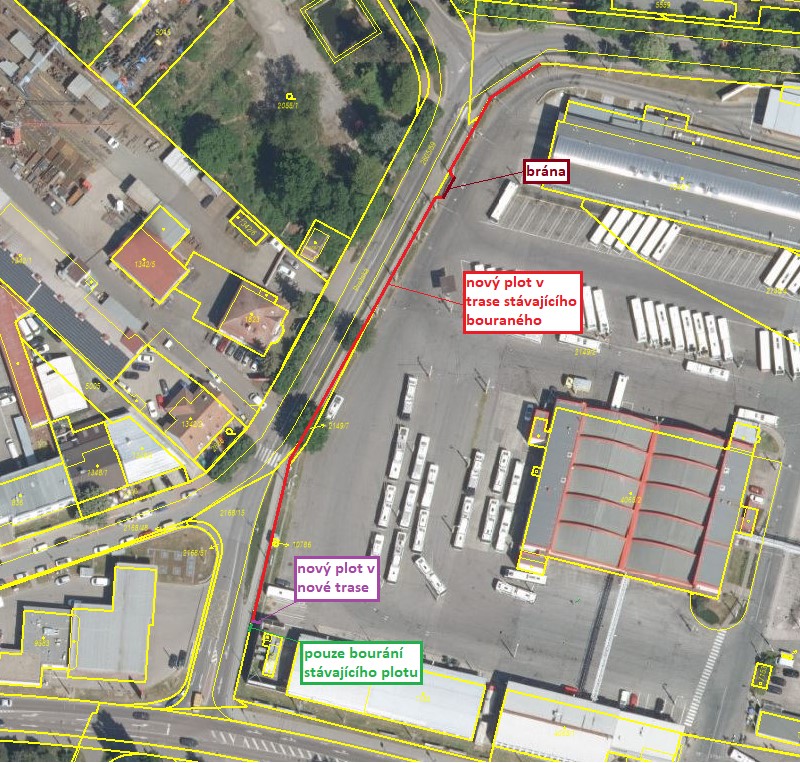 